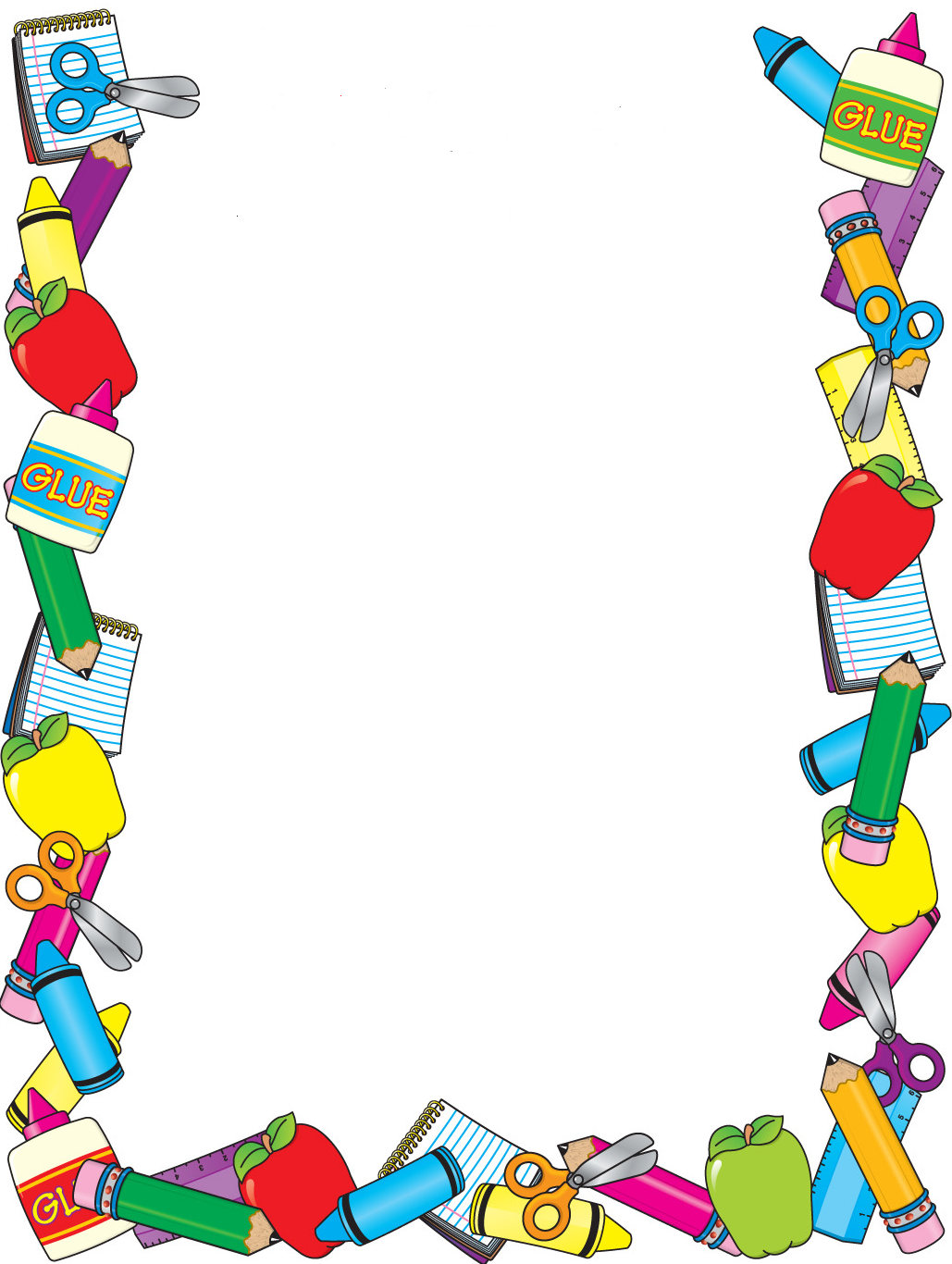 Plán práce na školský rok 2017/2018:September: Triedenie odpadu – kresbaJesenný strom – práca z odpadovým materiálom /rolky/Október: Tučniak – vyrábame z pet fliašHračka  - vláčik z pet fliaš a vrchnáčikovHračka - dokončenieRozprávka – Albert pozná prírodu / triedenie odpadov/November:Žirafa – práca s odpadovým materiálom /rolky/Mikuláš -kašírujeme /PET fľaše/Mikuláš - dokončenieMikulášik - vyrábame z farebného papiera a rolkyDecember: Adventný veniec- vyrábame z farebného a novinového papiera Vianočný stromček – vyrábame z pet fliašVianočný stromček- dokončenieJanuár:Snehuliak - kašírujeme /PET fľaše/Snehuliak - dokončenieZimná krajinka - vyrábame z kartóna, farebného papiera a vatyFebruár:Hrady - práca s odpadovým materiálom a farebným papieromHrady – dokončenieNarcisy –vyrábame z papiera a vrchnákov z pet fliašMarec:Kužeľová sliepočka - vyrábame z far. a novinového paieraKorytnačka – vyrábame z kartónu a pet fľašeOvečka - vyrábame z farebného papiera a roliekSvietnik – vyrábame z CD-čka a koráliekApríl:Strom – práca s odpadovým materiálom / PET fľaše/Obrazy – strukoviny netradičneKvety v kvetináči - vyrábame z farebného papiera a téglikovDarček na deň matiekMáj:Organizér – vyrábame z kartónu a roliekMotýliky - práca s odpadovým materiálom / rolky/Hodiny – vyrábame z plastových vrchnákovHodiny – dokončenieZhodnotenie celoročnej práceVedúca záujmového útvaru: Mgr. Mária Čechová